Non-steroidal anti-inflammatory drug use is determined by disease activity in axSpA and decreased by biologicals: a longitudinal analysis Suplementary File FiguresFigure 1.The proportion of NSAID use at 0, 12, 24, 52 weeks in treatment groups Figure 2. Median ASDAS-NSAID scores at 0, 12, 24, 52 weeks in treatment groups Figure 3. Median BASDAI scores at 0, 12, 24, 52 weeks in treatment groupsFigure 4. Median BASFI scores at 0, 12, 24, 52 weeks in treatment groupsFigure 5. Median ASDAS-CRP scores at 0, 12, 24, 52 weeks in treatment groupsFigure 6. Median serum CRP levels at 0, 12, 52 weeks in treatment groupsFigure 7. Median PGA of disease activity scores at 0, 12, 24, 52 weeks in treatment groupsFigure 1. The proportion of NSAID use at 0, 12, 24, 52 weeks in treatment groups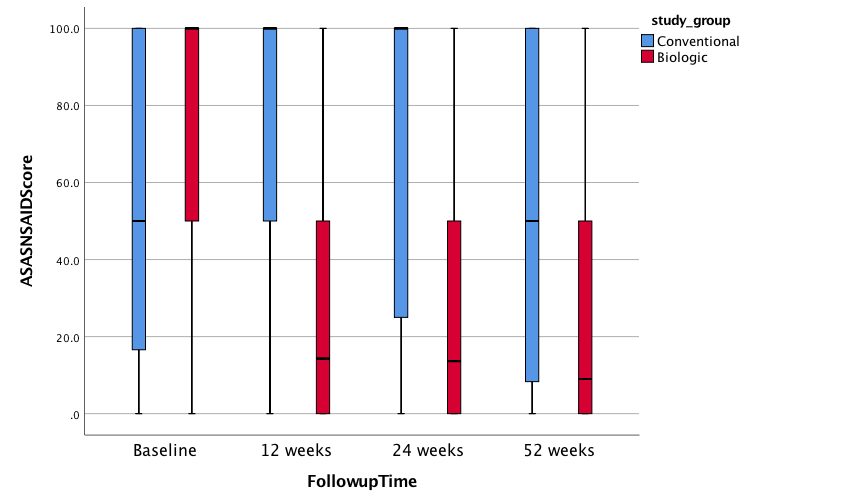 Figure 2. Median ASDAS-NSAID scores at 0, 12, 24, 52 weeks in treatment groups 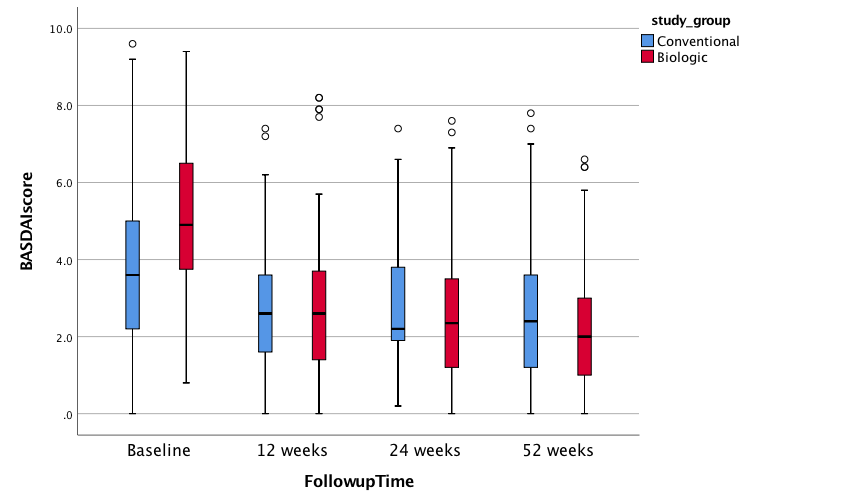 Figure 3. Median BASDAI scores at 0, 12, 24, 52 weeks in treatment groups 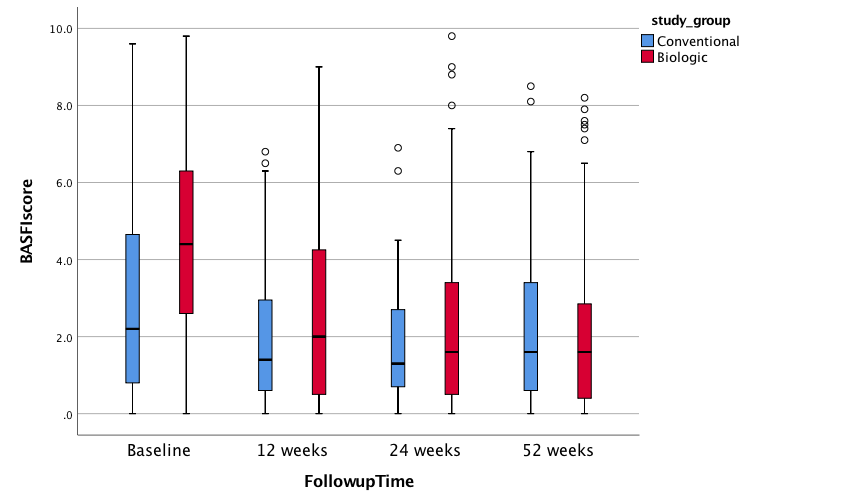 Figure 4. Median BASFI scores at 0, 12, 24, 52 weeks in treatment groups 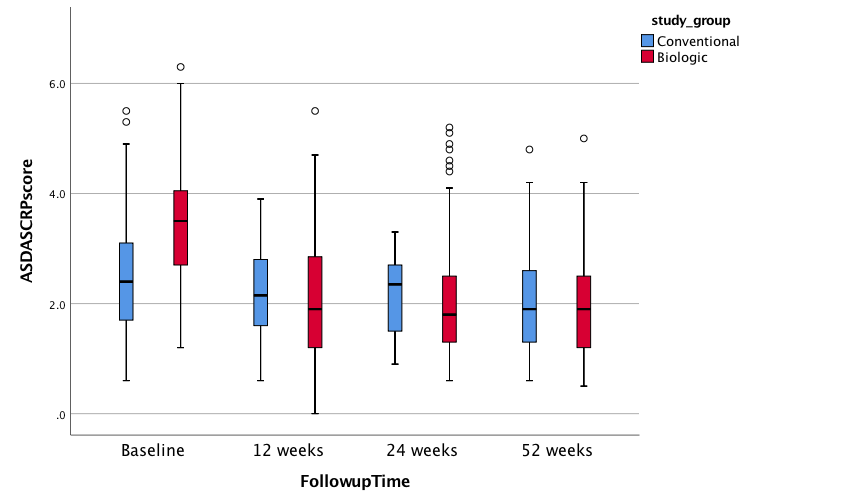 Figure 5.  Median ASDAS-CRP scores at 0, 12, 24, 52 weeks in treatment groups 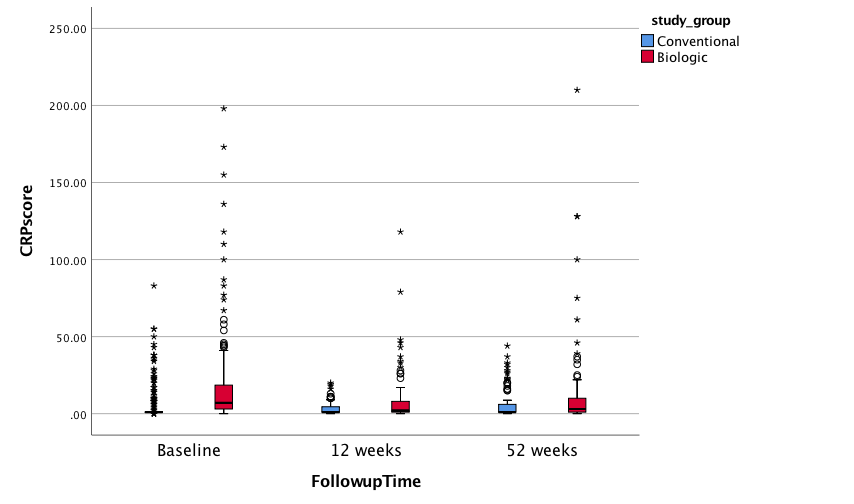 Figure 6. Median serum CRP levels at 0, 12, 52 weeks in treatment groups 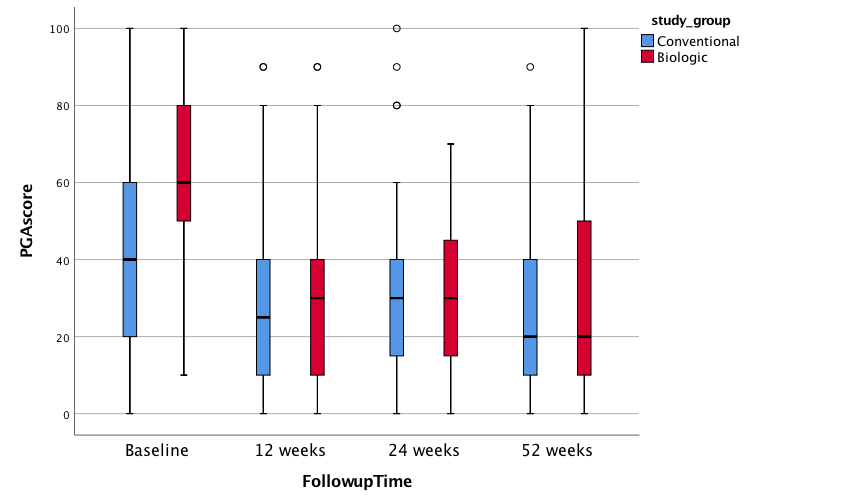 Figure 7. Median PGA of disease activity scores at 0, 12, 24, 52 weeks in treatement groups 